	         Havana High School	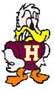 501 South McKinley ~ Havana, IL 62644Phone: (309) 543-3337   Fax: (309) 543-6721http://www.havana126.net/o/havana-highR. Mathew Plater      David McKinney          Nathan Brady             Rhonda Cameron          Adam Wherley Superintendent               Principal               Athletic Director     Spec Ed Coordinator        School Counselor~~~~~~~~~~~~~~~~~~~~~~~~~~~~~~~~~~~~~~~~~~~~~~~~~~~~~~~~~~~~~~~~~~~~~~~~~~~~~~~Vision StatementWe will become the Gold Standard rural school district in the state of Illinois.Mission StatementWe will deliver a rigorous, research based curriculum embedded with best practices that focus on literacy and technology skills.  By providing the curriculum, instruction, assessments, and support to meet our rigorous academic standards, we will challenge EVERY CHILD EVERY DAY.Motto“Every child, every day”District and CommunityHavana is a rural city in Mason County, Illinois.  As of the 2010 census, there were 3,301 people, 1,535 households, and 981 families residing in the city.  Havana CUSD #126 also serves numerous surrounding communities. Faculty: The faculty consists of 27 professional staff members. Approximately 60% hold an advanced degree.  The school’s pupil to professional ratio is 11 to 1.HAVANA HIGH SCHOOLHavana High School is a four-year comprehensive high school with an enrollment of approximately 285 students.  It uses a traditional schedule in which there are seven class periods in the day.  Each class meets for approximately 53 minutes per day.Havana CUSD #126 has implemented a 1:1 laptop program.  Each student in grades 2-12 is issued his or her own laptop and most textbooks are in a digital format.2017/2018 Demographics:	Class of 2018: 63 students	Class of 2019: 64 students	Class of 2020: 71 students	Class of 2021: 81 studentsGraduation RequirementsHavana CUSD #126 School Board has established the following graduation requirements.Subject:			Credits:English				     4.00Mathematics			     3.00       (Including Alg. and Geom.)Science	 (Including Biology)           2.00Social Studies			      (Including Gov’t content)	     2.00Health				       .50Driver Education		       .50Consumer Education		       .50P.E.				     4.00Art, Music, Foreign Language      Or Vocational Education	     1.00 	Service Learning (40 hrs.)           Total Credits Needed: School Code142-220Grading ScaleClass of 2018 InformationClass size: 63Matriculation Rates4 yr. university: 17 (31.5%)2 yr. college:  16 (29.6%)Trade school: 9 (16.7%)Military: 4 (7.4%)Work:  8 (14.8%)Grade Level IdentificationCredits		          GradeLess than 5		          Freshman5 but less than 11	          Sophomore11 but less than 17	          Junior17 or more		          SeniorHHS Weighted CoursesEnglish II HonorsEnglish III HonorsEnglish IV College PrepEnglish Comp 101 & 102 (Dual Credit)Advanced ChemistryPhysicsAdvanced BiologyAlgebra IIPre-CalculusCalculusSpanish IVExtracurricular Activities         GirlsFall	                      Winter		   SpringCross Country	       Basketball                  TrackVolleyball              Cheerleading     	   SoftballGolf		   Scholastic Bowl		         BoysFall		         Winter		   SpringCross Country         Basketball                   TrackGolf                         Wrestling                    BaseballFootball	  Scholastic BowlClubs and OrganizationsStudent Council, FFA, Spanish Club, Rotary/Interact Club, Dance Squad, Marching Band, Flag Squad, Drama Club, Girl’s H Club, Boy’s H Club, FCA, Careers Club, National Honor Society, Art Club, Technology Club, Havanual, Science Club, Eco Club%REGULARWEIGHTEDA92.5 - 10045A-89.5 - 92.493.74.7B+86.5 - 89.493.34.3B82.5 - 86.4934B-79.5 - 82.492.73.7C+76.5 - 79.492.33.3C72.5 - 76.4923C-69.5 - 72.491.72.7D+66.5 - 69.491.32.3D62.5 - 66.4912D-59.5 - 62.490.71.7F59.49 ↓00